РЕШЕНИЕО внесении изменений в план нормотворческой деятельности Городской Думы Петропавловск-Камчатского городского округа на второе полугодие 2022 года, утвержденный решением Городской Думы Петропавловск-Камчатского городского округа от 22.06.2022 № 1210-рРассмотрев проект решения Городской Думы Петропавловск-Камчатского городского округа о внесении изменений в план нормотворческой деятельности Городской Думы Петропавловск-Камчатского городского округа на второе полугодие 2022 года, утвержденный решением Городской Думы Петропавловск-Камчатского городского округа от 22.06.2022 № 1210-р, внесенный заместителем председателя Городской Думы Петропавловск-Камчатского городского округа – председателем Комитета по местному самоуправлению и социальной политике Воровским А.В., в соответствии со статьями 34, 60 Решения Городской Думы Петропавловск-Камчатского городского округа 
от 13.07.2018 № 82-нд «О Регламенте Городской Думы Петропавловск-Камчатского городского округа» Городская Дума Петропавловск-Камчатского городского округаРЕШИЛА:1. Внести в план нормотворческой деятельности Городской Думы Петропавловск-Камчатского городского округа на второе полугодие 2022 года, утвержденный решением Городской Думы Петропавловск-Камчатского городского округа от 22.06.2022 № 1210-р, изменения, изложив приложение 
в редакции согласно приложению к настоящему решению.
2. Настоящее решение вступает в силу со дня его подписания.Приложениек решению Городской ДумыПетропавловск-Камчатскогогородского округаот 24.08.2022 № 1253-р«Приложение к решению Городской Думы Петропавловск-Камчатского городского округа от 22.06.2022 № 1210-рПлан 
нормотворческой деятельности Городской Думы Петропавловск-Камчатского городского округа на второе полугодие 2022 года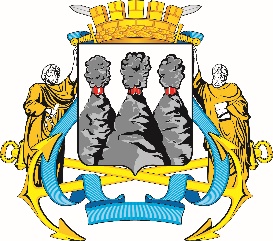 ГОРОДСКАЯ ДУМАПЕТРОПАВЛОВСК-КАМЧАТСКОГО ГОРОДСКОГО ОКРУГАот 24.08.2022 № 1253-р50-я сессияг.Петропавловск-КамчатскийПредседатель Городской Думы Петропавловск-Камчатского городского округа Г.В. Монахова№Наименованиепроекта правового акта Городской ДумыПетропавловск-Камчатскогогородского округаОсновной исполнитель 
по разработке проекта правового акта (разработчик)Перечень соисполнителей по разработке проекта правового акта(при наличии)Сроки внесения проекта правового акта(квартал)Проекты нормативных правовых актов Городской Думы Петропавловск-Камчатского городского округаПроекты нормативных правовых актов Городской Думы Петропавловск-Камчатского городского округаПроекты нормативных правовых актов Городской Думы Петропавловск-Камчатского городского округаПроекты нормативных правовых актов Городской Думы Петропавловск-Камчатского городского округаПроекты нормативных правовых актов Городской Думы Петропавловск-Камчатского городского округа1.1О внесении изменений в Решение Городской Думы Петропавловск-Камчатского городского округа от 08.11.2019 № 206-нд 
«Об утверждении Стратегии социально-экономического развития Петропавловск-Камчатского городского округа на период 
до 2030 года»Управление 
экономического развития и предпринимательства администрации Петропавловск-Камчатского городского округа3 1.2Об утверждении Прогнозного плана приватизации муниципального имущества Петропавловск-Камчатского городского округа на 2023 год и плановый период 2024 – 2025 годовУправление имущественных и земельных  отношений администрации Петропавловск-Камчатского городского округа4 1.3О внесении изменений в генеральный план Петропавловск-Камчатского городского округа, утвержденный решением Городской Думы Петропавловск-Камчатского городского округа от 23.12.2009 № 697-рУправление архитектуры 
и градостроительства администрации Петропавловск-Камчатского городского округа4 1.4О принятии решения Городской Думы Петропавловск-Камчатского городского округа «О бюджете Петропавловск-Камчатского городского округа на 2023 год и плановый период 2024-2025 годов»Управление финансов администрации Петропавловск-Камчатского городского округа41.5О внесении изменений в Решение Городской Думы Петропавловск-Камчатского городского округа от 28.08.2013 № 122-нд «О гарантиях 
и компенсациях для лиц, являющихся работниками организаций, финансируемых 
из бюджета Петропавловск-Камчатского городского округа»Рабочая группа,созданная решением Городской Думы Петропавловск-Камчатского городского округа
от 20.05.2020 № 677-р (председатель –Борискин С.Е.)по мере необходимости1.6О внесении изменений в Решение Городской Думы Петропавловск-Камчатского городского округа от 26.04.2019 № 170-нд «О правилах благоустройства территории Петропавловск-Камчатского городского округа»Рабочая группа,созданная решением Городской Думы Петропавловск-Камчатского городского округа
от 26.06.2019 № 447-р (председатель –Сашенков А.А.)по мере необходимости1.7О внесении изменений в Решение Городской Думы Петропавловск-Камчатского городского округа от 27.12.2013 № 164-нд «О порядке создания условий для обеспечения жителей Петропавловск-Камчатского городского округа услугами связи, общественного питания, торговли и бытового обслуживания»Рабочая группа,созданная решением Городской Думы Петропавловск-Камчатского городского округа
от 21.03.2018 № 137-р (председатель рабочей группы)по мере необходимости1.8О внесении изменений в Устав Петропавловск-Камчатского городского округаУправление делами администрации Петропавловск-Камчатского городского округаГородская Дума Петропавловск-Камчатского городского округапо мере необходимости1.9О внесении изменений в Решение Городской Думы Петропавловск-Камчатского городского округа от 13.07.2018 № 82-нд «О Регламенте Городской Думы Петропавловск-Камчатского городского округа»Городская Дума Петропавловск-Камчатского городского округапо мере необходимости1.10О внесении изменений в Решение Городской Думы Петропавловск-Камчатского городского округа от 26.11.2021 № 424-нд «О бюджете Петропавловск-Камчатского городского округа на 2022 год и плановый период 2023-2024 годов»Управление финансов администрации Петропавловск-Камчатского городского округапо мере необходимости1.11О внесении изменений в Решение Городской Думы Петропавловск-Камчатского городского округа от 27.12.2013 № 173-нд «О бюджетном процессе в Петропавловск-Камчатском городском округе»Управление финансов администрации Петропавловск-Камчатского городского округаКонтрольно-счетная палата Петропавловск-Камчатского городского округапо мере необходимости1.12О внесении изменений в Решение Городской Думы Петропавловск-Камчатского городского округа от 02.09.2014 № 247-нд «О порядке принятия решений о приватизации служебных жилых помещений муниципального жилищного фонда»Рабочая группа,созданная решением Городской Думы Петропавловск-Камчатского городского округа
от 24.11.2021 № 1080-р (председатель –Александрова Н.В.)по мере необходимости2. Проекты иных правовых актов Городской Думы Петропавловск-Камчатского городского округа2. Проекты иных правовых актов Городской Думы Петропавловск-Камчатского городского округа2. Проекты иных правовых актов Городской Думы Петропавловск-Камчатского городского округа2. Проекты иных правовых актов Городской Думы Петропавловск-Камчатского городского округа2. Проекты иных правовых актов Городской Думы Петропавловск-Камчатского городского округа2.1О внесении изменений в перечень наказов избирателей Петропавловск-Камчатского городского округа на 2022 год, поступивших депутатам Городской Думы Петропавловск-Камчатского городского округа, утвержденный решением Городской Думы Петропавловск-Камчатского городского округа от 23.06.2021 № 976-рГородская Дума Петропавловск-Камчатского
городского округапо мере необходимости».